Course unitDescriptor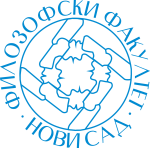 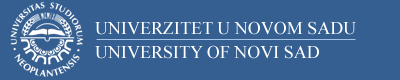 Course unitDescriptorFaculty of PhilosophyFaculty of PhilosophyGENERAL INFORMATIONGENERAL INFORMATIONGENERAL INFORMATIONGENERAL INFORMATIONStudy program in which the course unit is offeredStudy program in which the course unit is offeredИсторијаИсторијаCourse unit titleCourse unit titleСеоба Срба у Руско царство у XVIII векуСеоба Срба у Руско царство у XVIII векуCourse unit codeCourse unit code15ИМ02515ИМ025Type of course unit Type of course unit ИзборниИзборниLevel of course unitLevel of course unitМастер студијеМастер студијеField of Study (please see ISCED)Field of Study (please see ISCED)ИсторијаИсторијаSemester when the course unit is offeredSemester when the course unit is offeredwinter / summerwinter / summerYear of study (if applicable)Year of study (if applicable)11Number of ECTS allocatedNumber of ECTS allocated66Name of lecturer/lecturersName of lecturer/lecturersПроф. др Владан Гавриловић, доц. др Ненад НинковићПроф. др Владан Гавриловић, доц. др Ненад НинковићName of contact personName of contact personдоц. др Ненад Нинковићдоц. др Ненад НинковићMode of course unit deliveryMode of course unit deliveryдијалогдијалогCourse unit pre-requisites (e.g. level of language required, etc)Course unit pre-requisites (e.g. level of language required, etc)//PURPOSE AND OVERVIEW (max 5-10 sentences)PURPOSE AND OVERVIEW (max 5-10 sentences)PURPOSE AND OVERVIEW (max 5-10 sentences)PURPOSE AND OVERVIEW (max 5-10 sentences)Упознавање студената са главним токовима српске политичке историје на територијиХабзбуршке монархије, кроз идеју сеобе Срба у Руско царство. Циљ је сагледавање формирања насеобина српских исељеника из Хабзбуршке монархије у Русију Романова. Поменуте насеобине имале су своје специфичности и положај на територији данашње Украјине, што је значајно због сагледавања положаја Срба у Русији и односа Монархије и Русије према српском народу.Упознавање студената са главним токовима српске политичке историје на територијиХабзбуршке монархије, кроз идеју сеобе Срба у Руско царство. Циљ је сагледавање формирања насеобина српских исељеника из Хабзбуршке монархије у Русију Романова. Поменуте насеобине имале су своје специфичности и положај на територији данашње Украјине, што је значајно због сагледавања положаја Срба у Русији и односа Монархије и Русије према српском народу.Упознавање студената са главним токовима српске политичке историје на територијиХабзбуршке монархије, кроз идеју сеобе Срба у Руско царство. Циљ је сагледавање формирања насеобина српских исељеника из Хабзбуршке монархије у Русију Романова. Поменуте насеобине имале су своје специфичности и положај на територији данашње Украјине, што је значајно због сагледавања положаја Срба у Русији и односа Монархије и Русије према српском народу.Упознавање студената са главним токовима српске политичке историје на територијиХабзбуршке монархије, кроз идеју сеобе Срба у Руско царство. Циљ је сагледавање формирања насеобина српских исељеника из Хабзбуршке монархије у Русију Романова. Поменуте насеобине имале су своје специфичности и положај на територији данашње Украјине, што је значајно због сагледавања положаја Срба у Русији и односа Монархије и Русије према српском народу.LEARNING OUTCOMES (knowledge and skills)LEARNING OUTCOMES (knowledge and skills)LEARNING OUTCOMES (knowledge and skills)LEARNING OUTCOMES (knowledge and skills)Овладавање знањима из српске историје у Хабзбуршкој монархији и Русији током XVIII века, са посебним освртом на миграционе процесе.Овладавање знањима из српске историје у Хабзбуршкој монархији и Русији током XVIII века, са посебним освртом на миграционе процесе.Овладавање знањима из српске историје у Хабзбуршкој монархији и Русији током XVIII века, са посебним освртом на миграционе процесе.Овладавање знањима из српске историје у Хабзбуршкој монархији и Русији током XVIII века, са посебним освртом на миграционе процесе.SYLLABUS (outline and summary of topics)SYLLABUS (outline and summary of topics)SYLLABUS (outline and summary of topics)SYLLABUS (outline and summary of topics)Теоријска настава – Од Велике сеобе 1690, Срби у Хабзбуршкој монархији су покушавали да ступе у ближе односе са Русијом. Сродност по вери била је важн тачка ослонца ових веза. Од почетка XVIII века до развојечења Потиско-поморишке војне границе теко је процес прве фазе исељавања, да би се интензивирао акцијом граничарских официра и руске државе. Овај процес био је важан за односе две Царевине и стога га ваља посматрати у ширем контексту српске и европске историје.Практична настава, вежбе – Читање извора, презентације студената, посете библиотечким и архивским установама  Новом Саду и Сремским Карловцима.Теоријска настава – Од Велике сеобе 1690, Срби у Хабзбуршкој монархији су покушавали да ступе у ближе односе са Русијом. Сродност по вери била је важн тачка ослонца ових веза. Од почетка XVIII века до развојечења Потиско-поморишке војне границе теко је процес прве фазе исељавања, да би се интензивирао акцијом граничарских официра и руске државе. Овај процес био је важан за односе две Царевине и стога га ваља посматрати у ширем контексту српске и европске историје.Практична настава, вежбе – Читање извора, презентације студената, посете библиотечким и архивским установама  Новом Саду и Сремским Карловцима.Теоријска настава – Од Велике сеобе 1690, Срби у Хабзбуршкој монархији су покушавали да ступе у ближе односе са Русијом. Сродност по вери била је важн тачка ослонца ових веза. Од почетка XVIII века до развојечења Потиско-поморишке војне границе теко је процес прве фазе исељавања, да би се интензивирао акцијом граничарских официра и руске државе. Овај процес био је важан за односе две Царевине и стога га ваља посматрати у ширем контексту српске и европске историје.Практична настава, вежбе – Читање извора, презентације студената, посете библиотечким и архивским установама  Новом Саду и Сремским Карловцима.Теоријска настава – Од Велике сеобе 1690, Срби у Хабзбуршкој монархији су покушавали да ступе у ближе односе са Русијом. Сродност по вери била је важн тачка ослонца ових веза. Од почетка XVIII века до развојечења Потиско-поморишке војне границе теко је процес прве фазе исељавања, да би се интензивирао акцијом граничарских официра и руске државе. Овај процес био је важан за односе две Царевине и стога га ваља посматрати у ширем контексту српске и европске историје.Практична настава, вежбе – Читање извора, презентације студената, посете библиотечким и архивским установама  Новом Саду и Сремским Карловцима.LEARNING AND TEACHING (planned learning activities and teaching methods) LEARNING AND TEACHING (planned learning activities and teaching methods) LEARNING AND TEACHING (planned learning activities and teaching methods) LEARNING AND TEACHING (planned learning activities and teaching methods) У току наставе, студенти, у договору са наставником читају одређене историјске изворе и литературу и заједно их тумаче и анализирају.У току наставе, студенти, у договору са наставником читају одређене историјске изворе и литературу и заједно их тумаче и анализирају.У току наставе, студенти, у договору са наставником читају одређене историјске изворе и литературу и заједно их тумаче и анализирају.У току наставе, студенти, у договору са наставником читају одређене историјске изворе и литературу и заједно их тумаче и анализирају.REQUIRED READINGREQUIRED READINGREQUIRED READINGREQUIRED READINGДејан Микавица, Ненад Лемајић, Горан Васин, Ненад Нинковић, Срби у Хабзбуршкој монархији од 1526. до 1918, Прометеј, Нови Сад 2016.Мита Костић, Нова Србија и Славеносрбија, Нови Сад 2001. Сеоба Срба у Руско царство половином 18. Века, Зборник радова, Нови Сад 2005. Симеон Пишчевић, Живот генералмајора и каваљера Симеона сина Стефана Пишчевића, Нови Сад 1998. Историја српског народа, IV-1, Београд 1994. Дејан Микавица, Ненад Лемајић, Горан Васин, Ненад Нинковић, Срби у Хабзбуршкој монархији од 1526. до 1918, Прометеј, Нови Сад 2016.Мита Костић, Нова Србија и Славеносрбија, Нови Сад 2001. Сеоба Срба у Руско царство половином 18. Века, Зборник радова, Нови Сад 2005. Симеон Пишчевић, Живот генералмајора и каваљера Симеона сина Стефана Пишчевића, Нови Сад 1998. Историја српског народа, IV-1, Београд 1994. Дејан Микавица, Ненад Лемајић, Горан Васин, Ненад Нинковић, Срби у Хабзбуршкој монархији од 1526. до 1918, Прометеј, Нови Сад 2016.Мита Костић, Нова Србија и Славеносрбија, Нови Сад 2001. Сеоба Срба у Руско царство половином 18. Века, Зборник радова, Нови Сад 2005. Симеон Пишчевић, Живот генералмајора и каваљера Симеона сина Стефана Пишчевића, Нови Сад 1998. Историја српског народа, IV-1, Београд 1994. Дејан Микавица, Ненад Лемајић, Горан Васин, Ненад Нинковић, Срби у Хабзбуршкој монархији од 1526. до 1918, Прометеј, Нови Сад 2016.Мита Костић, Нова Србија и Славеносрбија, Нови Сад 2001. Сеоба Срба у Руско царство половином 18. Века, Зборник радова, Нови Сад 2005. Симеон Пишчевић, Живот генералмајора и каваљера Симеона сина Стефана Пишчевића, Нови Сад 1998. Историја српског народа, IV-1, Београд 1994. ASSESSMENT METHODS AND CRITERIAASSESSMENT METHODS AND CRITERIAASSESSMENT METHODS AND CRITERIAASSESSMENT METHODS AND CRITERIAПисмени рад (семинарски), усмени испитПисмени рад (семинарски), усмени испитПисмени рад (семинарски), усмени испитПисмени рад (семинарски), усмени испитLANGUAGE OF INSTRUCTIONLANGUAGE OF INSTRUCTIONLANGUAGE OF INSTRUCTIONLANGUAGE OF INSTRUCTIONсрпскисрпскисрпскисрпски